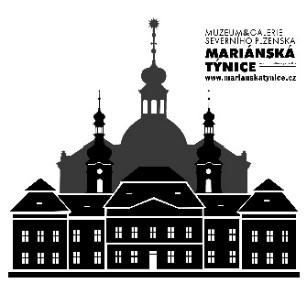 Muzeum a galerie severního Plzeňska v Mariánské TýniciZÁŘÍVÝSTAVYSTOLETÉ PROMĚNY KRALOVICKA10. 9. – 31. 10. 2019 – v refektáři muzeaVernisáž se koná 10. 9. 2019 od 17 hodin v refektáři muzea.Dne 26. 9. 2019 se od 17 hodin koná komentovaná prohlídka k výstavě. OTA JANEČEK: PÍSEŇ O ŽIVOTĚ / výběr z malířské tvorby25. 6. – 8. 9. 2019 – v refektáři muzeaJAROSLAV ŠINDELÁŘ: CESTY / obrazy a plastiky25. 6. – 29. 9. 2019 - v kostele Zvěstování Panně MariiKONCERTŽIHELSKÝ PĚVECKÝ SMÍŠENÝ SBOR & CHORALE CLAIR MATIN / slavnostní galakoncert dvou pěveckých sborů27. 9. 2019 od 19 hodin v ambituBOHOSLUŽBAMARIÁNSKÁ POUŤ A DEN EVROPSKÉHO KULTURNÍHO DĚDICTVÍ8. 9. 2018SLUŽBYKnihovna:Otevírací doba pro veřejnost: pondělí . . . 9:00 - 15:00
středa. . . . 9:00 - 15:00
ostatní dny po předchozí osobní domluvěBadatelé, kronikáři:Po předchozí domluvě na tel. čísle 373 396 410STÁLÉ EXPOZICE MUZEA:HISTORIE MARIÁNSKÉ TÝNICE A MARIÁNSKÝ KULT:
Mariánské poutní místo, cisterciácký řád, sochy, obrazy.KULTURA A VZDĚLANOST SEVERNÍHO PLZEŇSKA:
Raně středověké obydlí a archeologické nálezy severního Plzeňska, veduty a vyobrazení sídel, kaple jako liturgický prostor, školní třída, galerie světců, oratoř a liturgické předměty, umělecké vybavení prostředí společenských elit 19. století.NÁRODOPISNÁ EXPOZICE:
Lidové zvyky, náves s kaplí a včelařství, interiér venkovského domu – komora a selská jizba, stodola a zemědělské nářadí. Slévárna litiny a výrobky plaské železárny z 19. století a venkovská kovárna.ŽIVOT VE MĚSTĚ:
Obchod a řemeslnické dílny, kuchyně 30. – 40. let 20. století, dobový hostinec. KOSTEL ZVĚSTOVÁNÍ PANNY MARIE:
Rekonstruovaná památka vrcholného baroka, obnovená kopule a interiér s freskovou výzdobou.AMBIT: Fresková výzdoba F. J. Luxe a barokní zahradaOtevírací doba:V září je muzeum otevřeno denně mimo pondělí od 9 – 17 hodin.